Obec Žimutice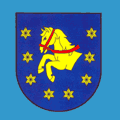 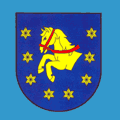 Žimutice 44, 373 66  Žimutice  IČ: 245763	tel./fax: 385 737 041, mbt. 724 074 355 www.zimutice.cz , e-mail: ou@zimutice.cz                                       Z  Á  P  I  Sz VIII. zasedání Obecního zastupitelstva Žimutice, konaného dne 20. června 2016 od 18,30 hod v zasedací místnosti OÚ v ŽimuticíchProgram:    1.  Zahájení    2.  Kontrola plnění usnesení ze VII. zasedání obecního zastupitelstva
    3.  Zpráva o činnosti rady obce, finančního a kontrolního výboru    4.  Závěrečný účet obce, přezkum hospodaření za rok 2015, schválení roční účetní 
         závěrky za rok 2015    5.  Rozpočtové opatření č. 5
    6.  Nová výzva k podání nabídky a k prokázání kvalifikace na akci „Územní plán
         Obce Žimutice
    7.  Žádost o změnu územního plánu
    8.  Prodej obecního majetku
    9.  Nákup pozemků a hasičského auta
  10.  Diskuse
  11.  Usnesení a závěr
  
	1.Zahájení
Zasedání obecního zastupitelstva zahájil a řídil starosta obce Zdeněk Šálený. Konstatoval, že
je přítomno 14 z 15ti členného zastupitelstva. Omluvena je Tereza Tajrychová ze Žimutic – pracovní zaneprázdnění. Zastupitelé k programu neměli připomínky. 
Usnesení č. 88/2016-8
Zastupitelstvo Obce Žimutice schvaluje program VIII. zasedání Zastupitelstva Obce Žimutice konaného dne 20. 6. 2016Výsledek hlasování: Pro 14 Proti 0 Zdrželi se 0Usnesení č. 88 bylo schválenoDále starosta obce navrhl ke schválení:
-návrhovou komisi ve složení: předseda Zdeněk Fořt, členové Ladislav Hauerland a Jan Polák 
Usnesení č. 89/2016-8
Zastupitelstvo Obce Žimutice volí  návrhovou komisi: předsedu Zdeňka Fořta, členy 
Ladislava Hauerlanda a Jana Poláka Výsledek hlasování: Pro 14 Proti 0 Zdržel 0
Usnesení č. 89 bylo schválenoStarosta obce určil ověřovatelem zápisu Miloslava Panského a Jiřího Floriána. Zapisovatelem určil  Zdeňka Floriána.                                                                                                                                                                                                                                                                                                                                                                                                                                                                                                                                                                                                                                                                                                                                                                                                                                                                                                                                                                                                                                                                                                                                                                                                                                                                                                                                                                                                                                                                                                                                                                                                                                                                                                                                                                                                                                                                                                                                                                                                                                                                                                                                                                                                                                                                                                                                                                                                                                                                                                                                                                                                                                                                                                                                                                                                                                                                                                                                                                                                                                                                                                                                                                                                                                                                                                                                                                                                                                                                                                                                                                                                                                                                                                                                                                                                                                                                                                                                                                                                                                                                                                                                                                                                                                                                                                                                                                                                                                                                                                                                                                                                                                                                                                                                                                                                                                                                                                                                                                                                                                                                                                                                                                       Usnesení č. 90/2016-8Starosta Obce Žimutice určuje ověřovatele zápisu Miloslava Panského a Jiřího Floriána. Zapisovatele určuje Zdeňka Floriána.
2. Kontrola plnění usnesení ze VII. zasedání obecního zastupitelstvaKontrolu plnění usnesení  ze VII. zasedání obecního zastupitelstva provedl starosta obce Zdeněk Šálený. Prodej pozemků paní Cupákové,  panu Kubíčkovi a manželům Pavelkovým zatím nebyl uskutečněn. Byl uskutečněn nákup pozemků od rodiny Slámů ve výši 43/48.3. Zpráva o činnosti rady obce Žimutice, finančního a kontrolního výboru za I. Q 2016 
Zprávu o činnosti rady obce č. 30 - 34 přednesl místostarosta obce Miloslav Panský. Zastupitelé zprávu o činnosti Rady Obce Žimutice přijali bez připomínek.
Zpráva o činnosti finančního výboru
Zprávu o činnosti finančního výboru přednesl starosta obce. Finanční výbor zhodnotil hospodaření  Obce Žimutice za prvních pět měsíců letošního roku. Schválený rozpočet obce byl zvýšen čtyřmi rozpočtovými změnami z 10.300 tis. Kč na 10.588 tis. Kč. Příjmy obce k 31. 5. jsou ve výši 4.270 tis. Kč, je to 40,33 % upraveného současného rozpočtu. Výdaje jsou čerpány ve výši 3.396 tis. Kč, čerpání na upravený rozpočet je 32,07 %. Na účtech obce je k datu 31. 5. celkem 6.408 tis. Kč. Byl projednán přezkum hospodaření obce za rok 2015 a na schůzi finančního výboru bylo doporučeno zastupitelům obce schválit závěrečný účet obce za rok 2015.Zpráva o činnosti kontrolního výboru
Zprávu o činnosti kontrolního výboru přednesl starosta obce. Byl ustanoven radou obce správce volnočasového areálu, starosta vysvětlil zastupitelům na základě dotazů kontrolního výboru jeho pracovní náplň. Byla vysvětleno financování obecního bytu v Pořežanech, pojištění právní ochrany obce společností D.A.S., vyřizování stížností a účtování cestovného v obci. Zprávu o činnosti finančního a kontrolního výboru, po vyjasnění,  přijali dále zastupitelé bez připomínek.4. Závěrečný účet obce, přezkum hospodaření za rok 2015, schválení roční účetní 
    závěrky za rok 2015
Závěrečný účet obce byl starostou obce přednesen podrobně  i když  výsledky hospodaření obce za rok 2015 byly projednány na VII. schůzi zastupitelstva.  Příjmy obce za rok 2015 byly ve výši 12.298.958,47 Kč, kryty byly upraveným rozpočtem příjmů 12ti rozpočtovými změnami ve výši 12.304.191 Kč. Výdaje obce za rok 2015 byly ve výši 9.919.301,07 Kč. Kryty byly opět upraveným rozpočtem výdajů 12ti rozpočtovými změnami ve  výši 12.304.191 Kč. Rozdíl příjmů a výdajů obce za rok 2015 je 2.379.657,40 Kč. Stav bankovních účtů byl k 31. 12. 2015 celkem 5.533.435,20 Kč.
S výsledkem přezkumu hospodaření za rok 2015 seznámil zastupitele starosta obce. Byly zjištěny nedostatky méně závažného charakteru podle zákona č. 420/2004 Sb., § 10, odst. 3, písm. b), takže zastupitelstvo mohlo uzavřít hospodaření Obce Žimutice s výrokem „bez výhrad“.
Starosta obce seznámil zastupitele obce s roční účetní závěrkou za rok 2015. Roční účetní závěrka byla schválena zastupiteli obce bez připomínek
Usnesení č. 91/2016-8
Zastupitelstvo Obce Žimutice schvaluje závěrečný účet obce za rok 2015 s výrokem „bez výhrad“ a roční účetní závěrku
Výsledek hlasování: pro 14, proti 0, zdrželi se 0
Usnesení č. 91/2016-8 bylo schváleno5.  Rozpočtové opatření č. 5
S rozpočtovým opatřením č. 5 seznámil zastupitele starosta obce. Po podrobném vysvětlení důvodů jednotlivých zvýšení či snížení položek rozpočtu zastupitelé toto rozpočtové opatření č. 5 schválili.
Usnesení č. 92/2016-8
Zastupitelstvo Obce Žimutice schvaluje rozpočtové opatření č. 5Výsledek hlasování: Pro 14 Proti 0 Zdrželi se 0Usnesení č. 92 bylo schváleno6. Nová výzva k podání nabídky a k prokázání kvalifikace na akci „Územní plán
     Obce Žimutice
Starosta obce seznámil zastupitele s „novou výzvou k podání nabídky a k prokázání kvalifikace“ na akci „Územní plán Obce Žimutice“. Schválení podmínek této „výzvy“ – nabídka provedení územního plánu Obce Žimutice - byla projednána na minulém zastupitelstvu. Nedošlo k vybrání dodavatele zhotovení „Územního plánu“ podle schválených  podmínek z minulého zastupitelstva. Starosta proto navrhl zastupitelům nové podmínky k podání nabídky a k prokázání kvalifikace na akci „Územní plán Obce Žimutice“.
Zastupitelé, po podrobném vysvětlení „nových podmínek“ tuto „výzvu“ schválili.Usnesení č. 93/2016-8
Zastupitelstvo Obce Žimutice schvaluje výzvu k podání nabídky a k prokázání kvalifikace na akci „Územní plán Obce Žimutice“.Výsledek hlasování: Pro 14 Proti 0 Zdrželi se 0Usnesení č. 93 bylo schváleno7.  Žádost o změnu územního plánu
Žádost o změnu územního plánu podal pan Zdeněk Rada ze Žimutic 67. Žádá o změnu využití orné půdy v ku Žimutice na parcelu k výstavbě rodinného domku v Žimuticích. Zastupitelé – po podrobném vysvětlení tuto žádost schválili. Jeden zastupitel se zdržel hlasování.Usnesení č. 94/2016-8
Zastupitelstvo Obce Žimutice schvaluje pořídit změnu č. 5 územního plánu Žimutice prostřednictvím MěÚ Týn nad Vltavou, odboru regionálního rozvoje a jako zástupce při jednání určuje starostu Zdeňka ŠálenéhoVýsledek hlasování: Pro 13 Proti 0 Zdržel se 1Usnesení č. 94 bylo schváleno8.  Prodej obecního majetku
O prodej pozemku KN č. 2319/3 ostatní plocha o výměře 73 m2 a st. 144 zastavěná plocha a nádvoří o výměře 2 m2 v  k. ú. Krakovčice požádal pan Pavel Zeman z Krakovčic.. Jedná se o pozemek, který  je zaplocen v jeho zahradě, o kterém se domníval, že je v jeho vlastnictví. Po podrobném vysvětlení celé problematiky starostou obce zastupitelé tento prodej schválili za cenu 25 Kč/m2.
Usnesení č. 95/2016-8
Zastupitelstvo Obce Žimutice schvaluje prodej pozemku KN 2319/3 ostatní plocha o výměře 73 m2 a st. 144 – zastavěná plocha a nádvoří o výměře 2 m2 v ku Krakovčice za cenu 25 Kč/m2 panu Pavlovi Zemanovi.Výsledek hlasování: Pro 14 Proti 0 Zdrželi se 0Usnesení č. 95 bylo schválenoO prodej parcely KN č. 258/10 ostatní plocha o výměře cca 24 m2 v ku Tuchonice požádala paní Irena Bártová. Paní Bártová se domnívala, že tento obecní pozemek je v jejím vlastnictví. Zastupitelé jednomyslně souhlasili s tímto prodejem za cenu 25 Kč/m2.Usnesení č. 96/2016-8
Zastupitelstvo Obce Žimutice schvaluje prodej pozemku KN č. 258/10 o výměře cca 24 m2 v ku Tuchonice paní Ireně Bártové za cenu 25 Kč/m2.Výsledek hlasování: Pro 14 Proti 0 Zdrželi se 0Usnesení č. 96 bylo schváleno9. Nákup pozemků a hasičského auta
Starosta obce seznámil zastupitele se záměrem koupit pozemky včetně statku rodiny Slámů. Jednalo by se přibližně o 33.000 m2. Tyto plochy po zbourání by se mohly využít jako park a sběrný dvůr. 
Po dlouhé diskusi možných variant odkupu pozemků zastupitelé schválili nákup pozemků, parcelní čísla st. 129, 2257/1, 2241/7, 2241/8, 2241/9, 2241/10, 2252/1, 2253/1, 2257/9, 2257/20, 2257/23, 2257/34,  část 2361/1 o výměře cca 940 m2 a st. 71/1 – součástí pozemku je stavba.Usnesení č. 97/2016-8
Zastupitelstvo Obce Žimutice schvaluje nákup pozemků, parcelní čísla st. 129, 2257/1, 2241/7, 2241/8, 2241/9, 2241/10, 2252/1, 2253/1, 2257/9, 2257/20, 2257/23, 2257/34, část 2361/1 o výměře cca 940 m2 a st. 71/1 – součástí pozemku je stavba.Výsledek hlasování: Pro 14 Proti 0 Zdrželi se 0
Usnesení č. 97 bylo schválenoNákup hasičského auta
SDH Žimutice potřebuje nutně hasičské auto. Hasičské auto v Žimuticích je nevyhovující, při sebemenší zátěži se rozbije. Stojí obec značné finanční prostředky, ale hlavně není k dispozici ke svému účelu. Starosta navrhl koupit hasičské auto v dobrém stavu. Zastupitelé souhlasili s částkou maximálně 600 tis. KčUsnesení č. 98/2016-8
Zastupitelstvo Obce Žimutice schvaluje nákup hasičského auta pro jednotku SDH Žimutice za cenu maximálně 600 tis. KčVýsledek hlasování: Pro 14 Proti 0 Zdrželi se 0Usnesení č. 98 bylo schváleno10. Diskuse
V diskusi vystoupil Ladislav Hauerland. Upozornil na nevyřešenou povrchovou vodu u nových rodinných domků ke Hrůšovu. Milan Hajný z Tuchonic žádá  obec o zakoupení lavičky a stolu k rybníku na návsi v Tuchonicích a upozornil na vytékání odpadových látek z dešťové kanalizace v Tuchonicích. K tomuto problému se rozpoutala velká diskuse. Starosta uvedl, že se celá uvedená problematika bude řešit.11. Usnesení a závěrZdeněk Fořt přednesl usnesení z této schůze podle jednotlivých bodů. Hlasovalo se vždy přímo u jednotlivých bodů, proto se již k přijetí usnesení jako celku nehlasovalo.Pan Zdeněk Šálený, starosta Obce Žimutice poděkoval všem za účast a schůzi ve 21,45 hodin ukončil.Zapsal: Zdeněk FloriánOvěřovatelé zápisu:………………..………………………..            …………………………............................                Miloslav Panský                                                     Jiří Florián